Логика для детейЗадания в картинкахЛогические упражненияЗанимательная математика для дошкольниковЗадания в картинкахПодбери каждой шапочке пару рукавичек.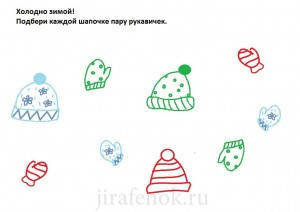 Раздели каждый предмет на равные части. Раскрась
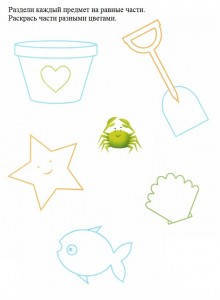 Раскрась нужный предмет.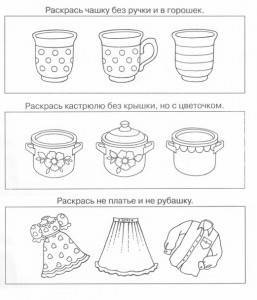 Какие предметы пригодятся тебе зимой, а какие летом?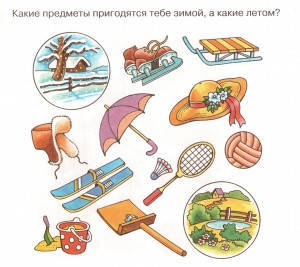 Найди и покажи игрушки, посуду и одежду.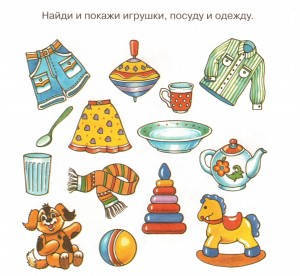 Рисуем фигуры не отрывая карандаш от бумаги!


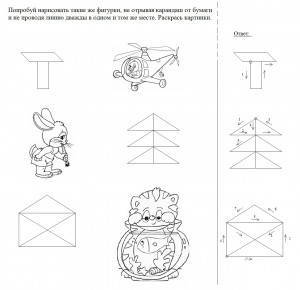 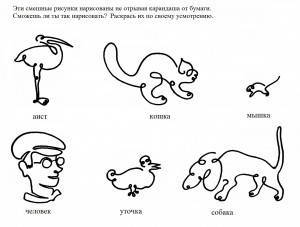 Кто где живет?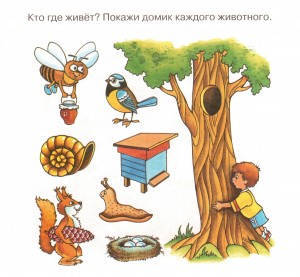 Какой признак объединяет предметы в каждой группе?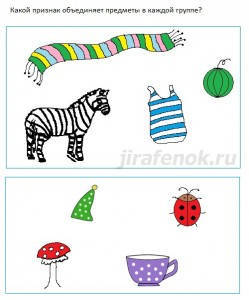 Какой кубик получится?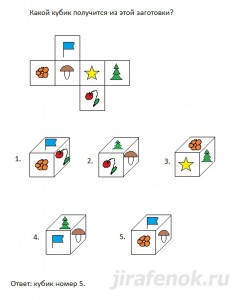 Выше — Ниже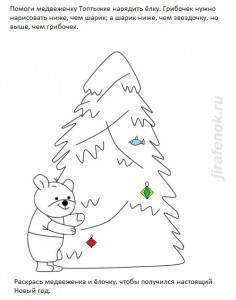 Дорисуй недостающие картинки.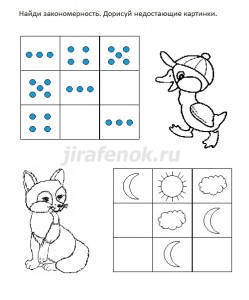 Какие геометрические фигуры должны получиться при соединении двух деталей? Нарисуй их в рамочках справа.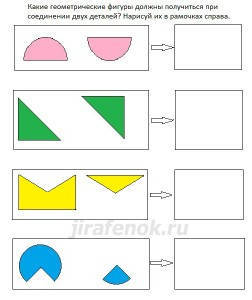 Раскрась рисунок так, чтобы сверху оказался зеленый квадрат,под квадратом — красный круг, а под кругом — синий треугольник.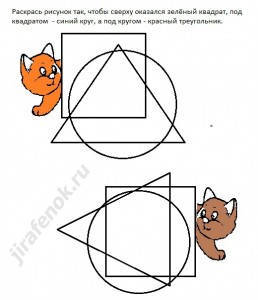 Какую фигуру вырезал мальчик? Сравните. Обведите  её цветным карандашом.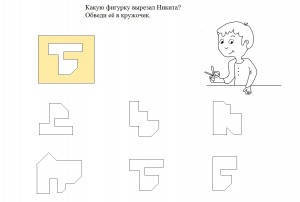 раскраска — логикаРассмотри картинки и скажи, что было сначала, а что потом.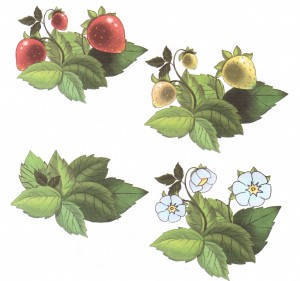 Найди в каждом ряду лишний предмет. Объясни свой выбор.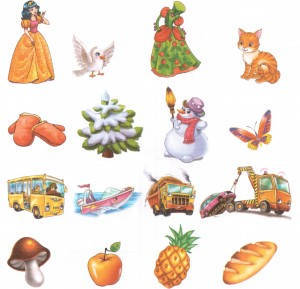 Нарисуй в каждом квадрате недостающий предмет.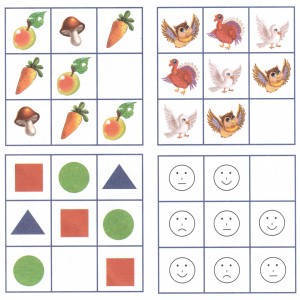 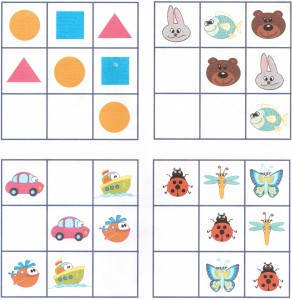 Представь дерево летом и осенью. Раскрась в соответствующие цвета.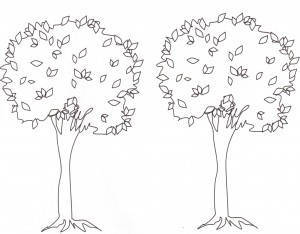 Ответь, сколько котят поместится в домике? Всем ли хватит места?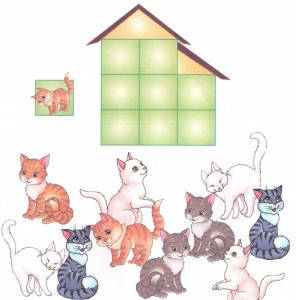 Расскажи сказку, в которой будут присутствовать все эти герои.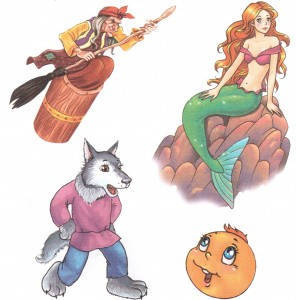 На какие фигуры похожи эти предметы?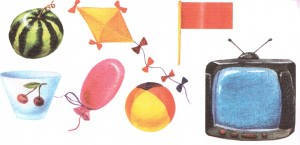 Кто, козел или баран, сможет построить такой же домик, как на картинке?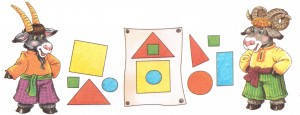 Покажи не красный и не синий цветок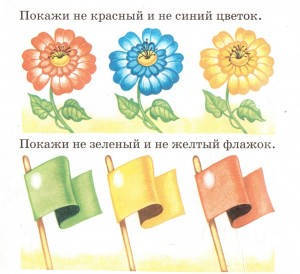 Кто где живет?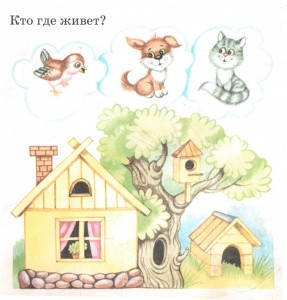 Какой шарфик не похож на остальные?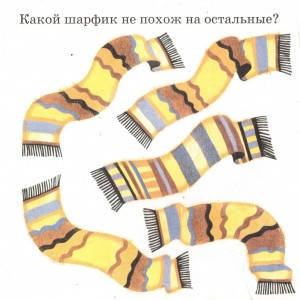 Покажи не большой и не маленький мячик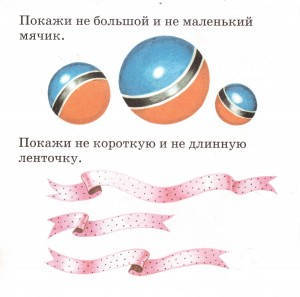 Попробуй догадаться, где чей кораблик.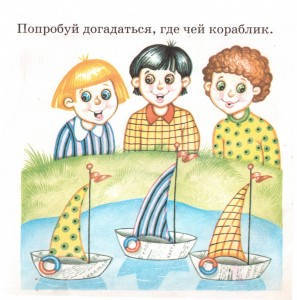 Каких предметов боится шарик?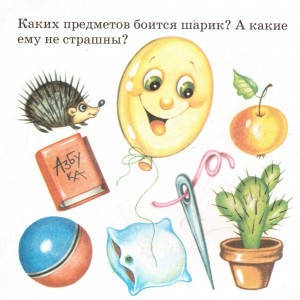 Подбери фигурке по цвету и форме.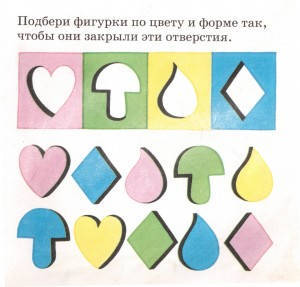 